360 Thinking: Cutting Edge Strategies to Improve Executive FunctionResources Mentioned Throughout the EventAWW boardhttps://awwapp.com/b/urqzda8dgilfe/Pic Collagehttps://piccollage.com/login_pageActively Learnhttps://www.activelylearn.com/Stop and read the room practicehttps://tinyurl.com/SWstopChrome Extensionsawesome screenshot https://chrome.google.com/webstore/detail/awesome-screenshot-screen/nlipoenfbbikpbjkfpfillcgkoblgpmj?hl=enLights out for Youtubehttps://chrome.google.com/webstore/detail/turn-off-the-lights/bfbmjmiodbnnpllbbbfblcplfjjepjdn?hl=en-USAd Blocker Plushttps://chrome.google.com/webstore/detail/adblock-plus-free-ad-bloc/cfhdojbkjhnklbpkdaibdccddilifddbClassroom Tools for Teaching LessonsNearpodhttps://nearpod.comTime to Climbhttps://nearpod.com/time-to-climbInsert Learning https://insertlearning.com/Pear Deck Add Onhttps://www.peardeck.com/remote-learningSarah Ward, M.S., CCC/SLP: Cutting Edge Strategies to Develop Independent Executive Function SkillsResources Mentioned Throughout the EventGet Ready * Do * Done Academic Plannerhttps://efpractice.com/18-frontpage-articles/36-plannerJamboard - App for “Get Ready - Do - Done” and for VIsually Planning Time and Seeing how Plans Changehttps://edu.google.com/products/jamboard/?modal_active=none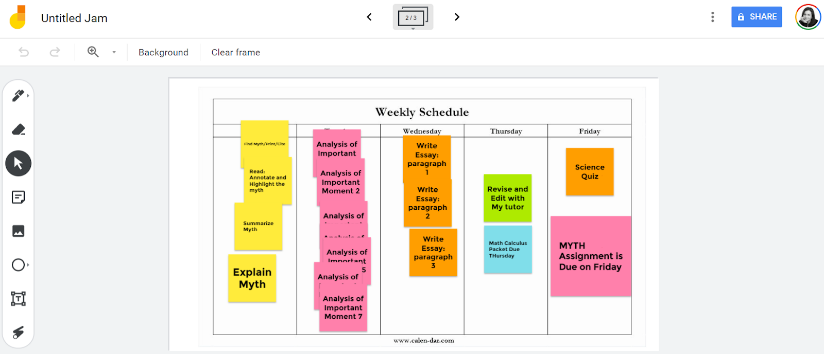 Get-Ready-Do Apps for Virtual LearningGoogle SlidesTutorial: https://www.google.com/search?q=pocketful+of+primary+google+slides&oq=pocketful+of+primary&aqs=chrome.3.0l8.6999j0j7&sourceid=chrome&ie=UTF-8NearpodTutorial: https://newedtechclassroom.com/how-to-teach-remotely/Gynzy WhiteboardTutorials: https://www.gynzy.com/en/support/getting-started/Awesome screenshothttps://chrome.google.com/webstore/detail/awesome-screenshot-screen/nlipoenfbbikpbjkfpfillcgkoblgpmj?hl=enVideo Tutorials for Students to See HOW to complete online tasksYou Loomhttps://www.loom.com/Screencastifyhttps://www.screencastify.com/Explain Everythinghttps://www.google.com/search?q=explain+everything&oq=explain&aqs=chrome.0.0j69i57j46j0l4j69i61.1640j0j4&sourceid=chrome&ie=UTF-8How is the student doing? Whiteboard.fihttps://whiteboard.fi/Kamihttps://www.kamiapp.com/AWW whiteboardhttps://awwapp.com/PollEverywhere.com Can be used on phones and devices such as ChromebookTime Resources:Ainslee Labhttp://ainsleelabs.com/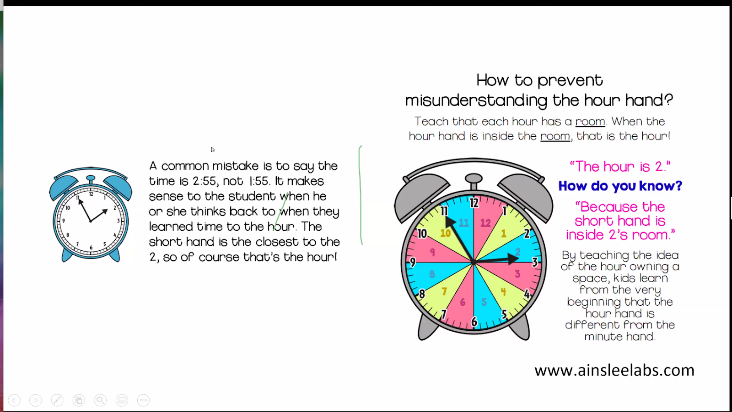 Online Stopwatchhttps://www.online-stopwatch.com/large-online-clock/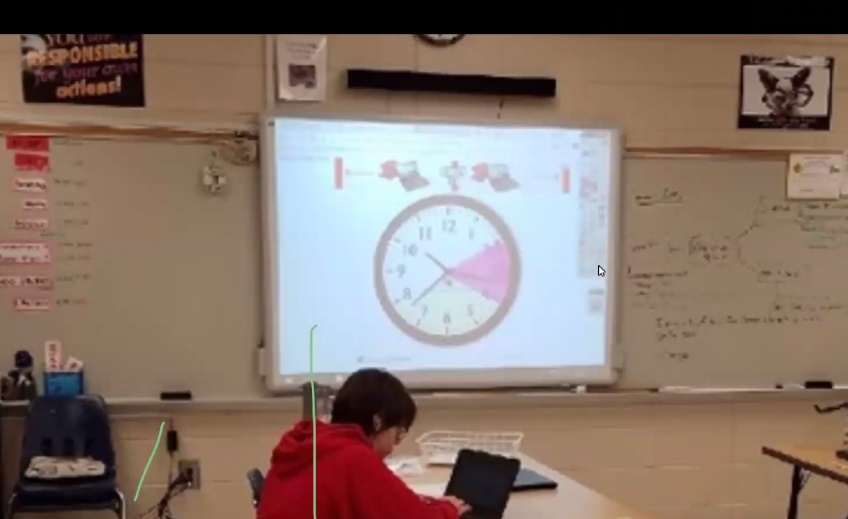 Epic penhttps://epic-pen.com/Allows one to draw or mark on any software in real time.WebPaintA Chrome Extensionhttps://chrome.google.com/webstore/detail/web-paint/emeokgokialpjadjaoeiplmnkjoaegng?hl=en-USSeeing Hourly Time:360 Thinking Time Tracker App for ios: https://apps.apple.com/us/app/360-thinking-time-tracker/id1047288370Large Online Clock https://www.online-stopwatch.com/large-online-clock/Gynzy white board https://www.gynzy.com/en/Drawing on a Clock Online:·       Epic Pen Screen Marker App https://epic-pen.com/·       Web Paint Chrome Extension https://chrome.google.com/webstore/detail/web-paint/emeokgokialpjadjaoeiplmnkjoaegngTime SaversUse Reader View in your BrowserMercury Reader to eliminate ads and extraneous information from websites for easier, less distracted readingAd Block Plus Chrome extensionDistraction Free Mode for Google Docs Chrome ExtensionForest App https://www.forestapp.cc/Programs to Control Distraction from Internet Surfing:•        Freedom (Mac and PC)•        PC:  www.stayfocusedapp.me•        Chrome: stayfocused add in•        PC: GetColdturkey.com•        Focus Booster (PC and MAC)•        Mac: SelfControl:  visitsteve.com/made/selfcontrol/•        Focus, by Brad Jasper (Mac)•        Mac: Macfreedom.com•        Leechblock for firefox•        Rescuetime (Chrome Extension, Mac,  Windows, Android)•        Strict Workflow ( Chrome Extension)Daily/Weekly/Monthly Time:Google CalendarTrello: https://trello.com/Google Keep Chrome ExtensionCognitive Connections Academic, Elementary and Adult Planner: https://www.efpractice.com/shopCognitive Connections Digital Academic Planner for iPad or Tablet and use with Notability, Goodnotes, Adobe:  https://selz.co/Ny3UXhB-uJamboard for Digitally Planning the Steps of a Project: https://jamboard.google.com/Studyo: integrates with Google Classroom: https://studyo.coClassroom ScreenRestickable Glue for Long Term ProjectsTurns into a post-it noteOrganized Digital Environment•Check out FENCES (paid) https://www.stardock.com/products/fences/•How to: https://www.iheartplanners.com/organize-computer-desktop/•How to Organize Google Classroom https://www.youtube.com/watch?v=sYJErrN0A8kGood Youtube Resource: How to Organize Your Computer Desktop, Files, & Folders  https://youtu.be/lrO-jJf5FI8•Organize Google Drive Folders and Files:–https://youtu.be/Vgo0yx945Hw–https://www.youtube.com/watch?v=dKMhtSKYxfoLinks for Situational Awareness:Spot the Difference Rooms on YouTube:https://www.youtube.com/watch?v=0drDdSNO5nkRandom Task Picker:https://www.online-stopwatch.com/random-name-pickers/cog-machine-name-picker/?r=CjJpMmxHhbCreate a Settinghttps://writingexercises.co.uk/create-a-setting.phpDice Roller App by 7 Pixelshttps://apps.apple.com/us/app/dice-3d-7pixels/id1263339902Magic Mirror Tutorial with zoom backgrounds: Great tutorial: https://youtu.be/WggQwIIoB4Y Get Ready Do Done Craft Sites•Babble Dabble DO https://babbledabbledo.com/•https://kidsactivitiesblog.com/•PBS Zoom Website: https://mass.pbslearningmedia.org/collection/all-activities/•https://www.instructables.com/•http://www.pbs.org/parents/crafts-for-kids/•Family Fun Magazine: https://funfamilycrafts.com/•Fun Family Crafts•Raddish•GLAD recycling Crafts for Kids•A Great List of Craft Sites: http://www.kidsites.com/sites-fun/crafts.htmAssessment:Using the Bell Curve to see a profile of Strengths and Weaknesses:https://docs.google.com/presentation/d/1xXl1ltLWaEgoIdTx9JtWD1BIMos2ZIRfG6PSok4Sia0/edit?usp=sharing